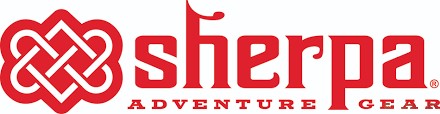 Dear CustomerThank you for your order. Please read the below carefully:We hope you are delighted with your Sherpa product. Whilst we ensure every care is taken in packing your order, please check that the items you have received are correct and that your order is complete. If you are not happy with your purchase for any reason you have 28 days to return your product(s) for a refund.Returns To return your product/s please follow these instructions:•	Ensure all product/s are unworn and re-sealed in their original undamaged packaging.•	Fill out the returns section below with the appropriate return code and enclose it with your return:Take your order to any Post Office, keeping hold of proof of purchase and tracking details.The responsibility and liability of the goods remains with you until our warehouse is in receipt of the goods.PLEASE NOTE RETURNS ARE AT YOUR OWN COSTRefunds may take up to 14 days to appear in your account of the original payment method.ExchangesDue to the fast-moving nature of our stock, we are unable to offer exchanges. If you would like to swap your item(s) for a different size or colour, simply return your item for a refund using and place a new order. If you have any queries regarding our returns process please contact our customer services department, whose details are shown above and one of our team members will be happy to assist you.1. Wrong Size5. Item not as described9. Arrived too late2. Too Big6. Multiple sizes ordered10. Exchange required3. Too Small7. Faulty/ Damaged4. Doesn’t Fit8. Incorrect item deliveredOrder Number:Item Number:Item Number:Product:Return Code:Qty: